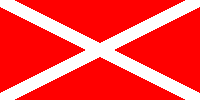 ZGŁOSZENIE DO REGATPROSIMY O WYPEŁNIENIE DRUKOWANYMI LITERAMI …………………………………………………………………………………………………………………………………….Nazwa regat ……………………………………………………………………………………………………………………………………Imię i nazwisko sternika……………………………………………………………………………………………………………………………………Nr kontaktowy, adres e-mail……………………………………………………………………………………………………………………………………Nazwa reprezentowanej jednostki (klub/zespół/firma)Przyjmuję zobowiązania wynikające z przepisów określonych w Przepisach Regatowych Żeglarstwa, a w szczególności Przepisy 1 i 4 Części 1.Przyjmuję na siebie odpowiedzialność za powierzony mi sprzęt podczas regat. …………………………………………………………………………………………………………………………………….Imię i nazwisko załoganta…………………………………………………………………………………………………………………………………….Imię i nazwisko załoganta …………………………………………………………………………………………………………………………………….Imię i nazwisko załoganta Oświadczamy, że podane wyżej informacje są prawdziwe.Oświadczamy, że wyżej wymienione osoby nie mają żadnych zdrowotnych przeciwwskazań do uprawiania żeglarstwa podczas regat. Wyrażamy zgodę na przetwarzanie danych osobowych w celach związanych z organizacją regat oraz posłużenia się naszymi imionami i nazwiskami w celach sprawozdawczych z regat oraz prezentacji wyników. ……………………..                                                                                                      …………………………………………            data                                                                                                                                           podpis sternika …………………………………………………………………………………………………podpisy załogantów (lub ich opiekunów)